Radní hl. m. Prahy Lukáš Manhartv pátek 2. srpna 2013 v 9.00 hodin zahájí čtvrtý mezinárodní turnaj Touch the ball 2013 Jedná se o florbalovou soutěž na elektrických vozících. Je to jeden z mála kolektivních sportů vhodných pro lidi s nejtěžšími formami tělesného postižení. Turnaj se koná ve sportovní hale VŠE Na Třebešíně.(Na Třebešíně 22, Praha 3)V Praze 1. 8. 2013HLAVNÍ MĚSTO PRAHA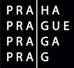 AvízoMAGISTRÁT HLAVNÍHO MĚSTA PRAHYOdbor komunikaceIng. Tereza Králová    MHMPTisková mluvčí Magistrátu hl. m. PrahyTel.: 734 685 692, 236 002 080Fax: 236 007 096E-mail: tereza.kralova@praha.eu  E-mail: mediacentrum@praha.euFacebook: www.facebook.com/prahaeuMagistrát hl. města Prahy, Mariánské nám. 2/2, 110 01  Praha 1Magistrát hl. města Prahy, Mariánské nám. 2/2, 110 01  Praha 1